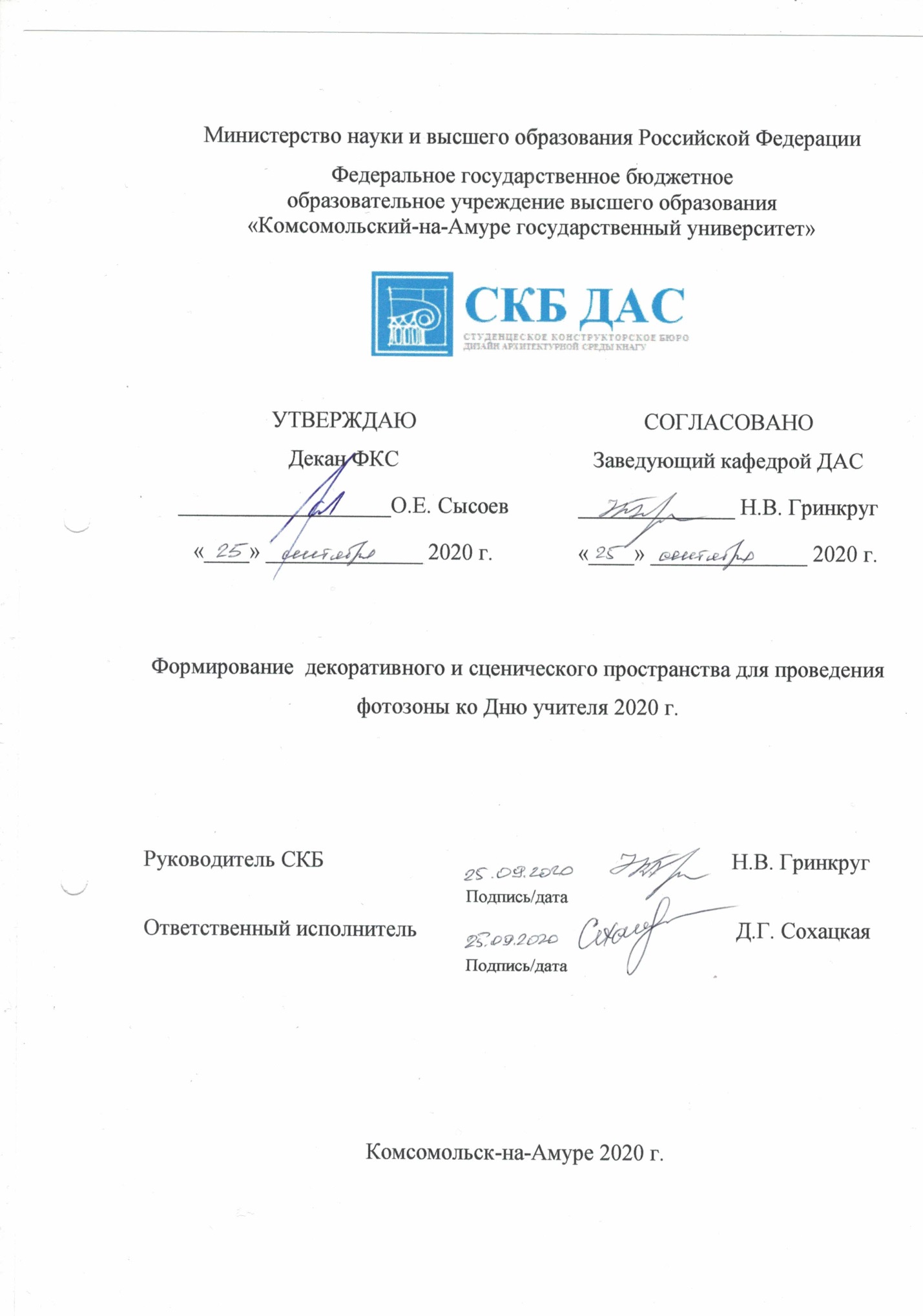 Карточка проектаИспользованные материалы и компонентыМинистерство науки и высшего образования Российской ФедерацииФедеральное государственное бюджетное образовательное учреждение высшего образования «Комсомольский-на-Амуре государственный университет»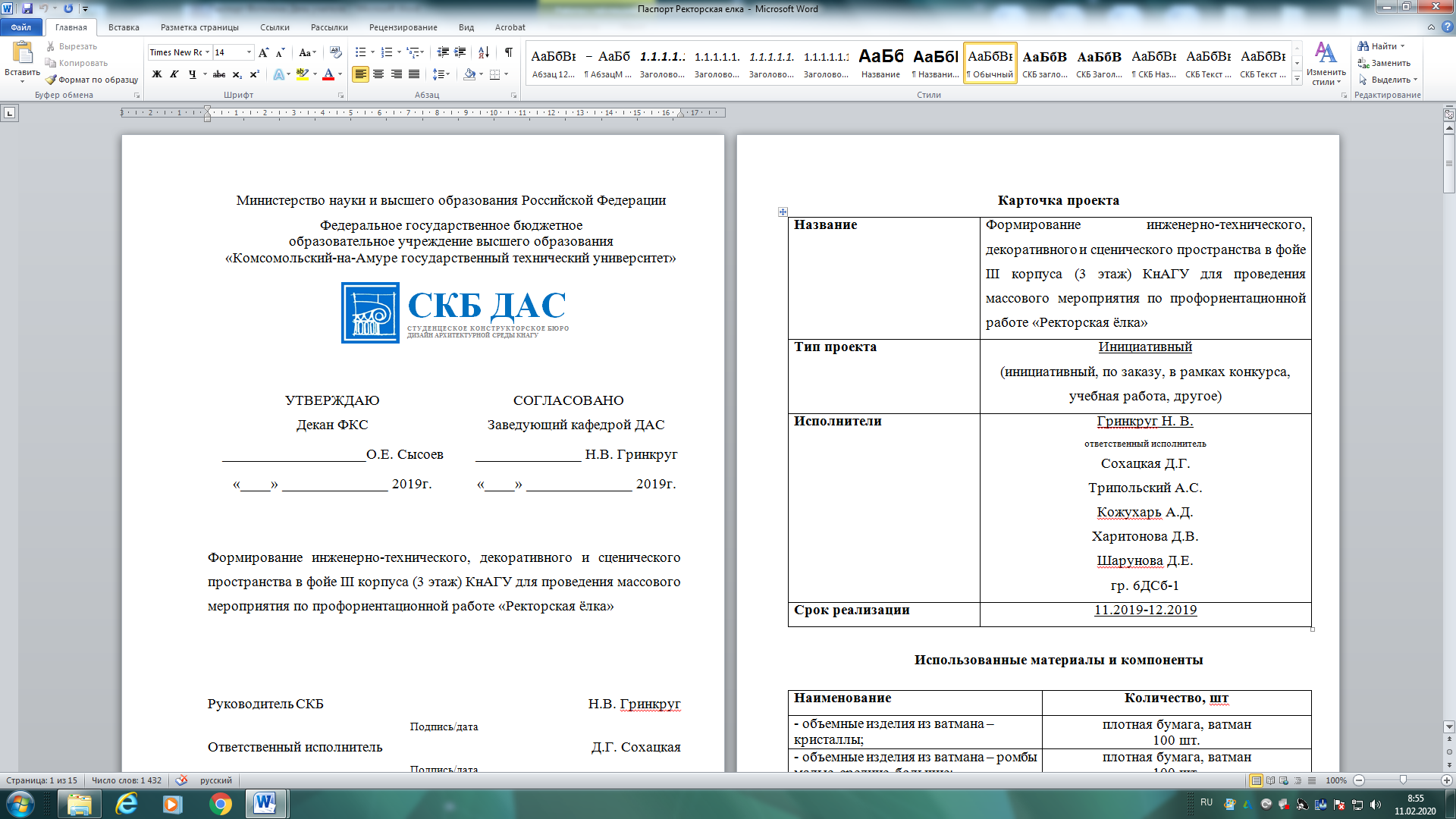 ЗАДАНИЕна разработкуВыдано студентам: Кожухарь А.Д., Харитонова Д.В., Шарунова Д.Е., Курило А.М., Нечай Д., Музипов Д., Булдаков В., Чурилов В.Группа студентов : 0ДСб-1, 9ДСб-1, 7ДСб-1, 6ДСб-1Название проекта: Формирование  декоративного и сценического пространства для проведения фотозоны ко Дню учителя 2020 г.Назначение: предназначен для эстетического восприятия, визуального удовольствия, удовлетворения эстетических потребностей, для освоения практических навыков студентов в сфере декоратичвного оформления и поддержания культурных традиций, продвижения гедонистической функции.Область использования: Пространство Комсомольского-на-Амуре государственного университета, фойе 1 этажа 1 корпуса КнАГУ.Функциональное описание устройства: Пространство, для привлечения преподавателей «КнАГУ» в сопричастности к творчеству как к развитию культурных ценностей.Техническое описание устройства: Пространство, сформированное предметными формами, выполненными студентами и преподавателями бюро, состоят из: декоративной композиции, 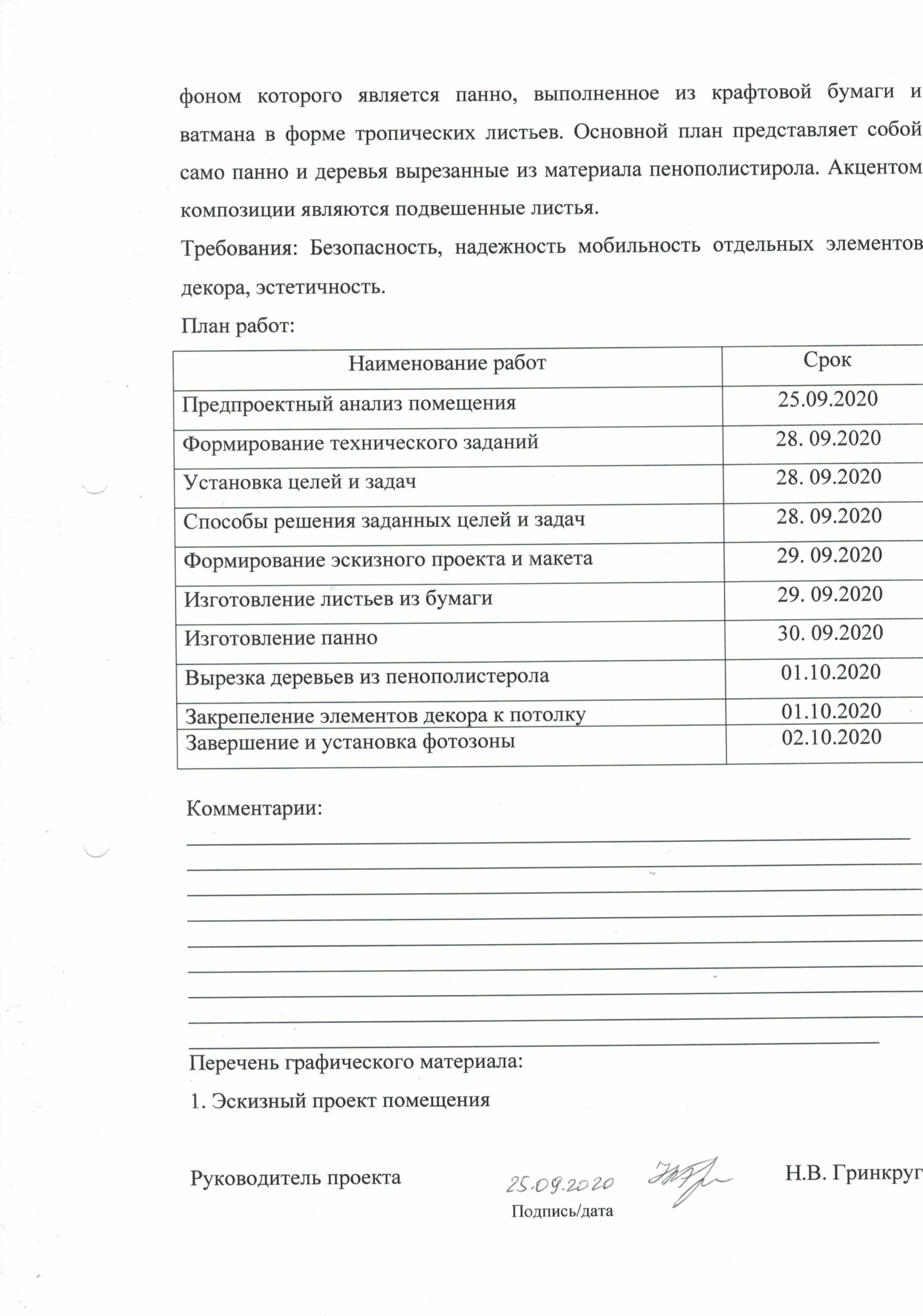 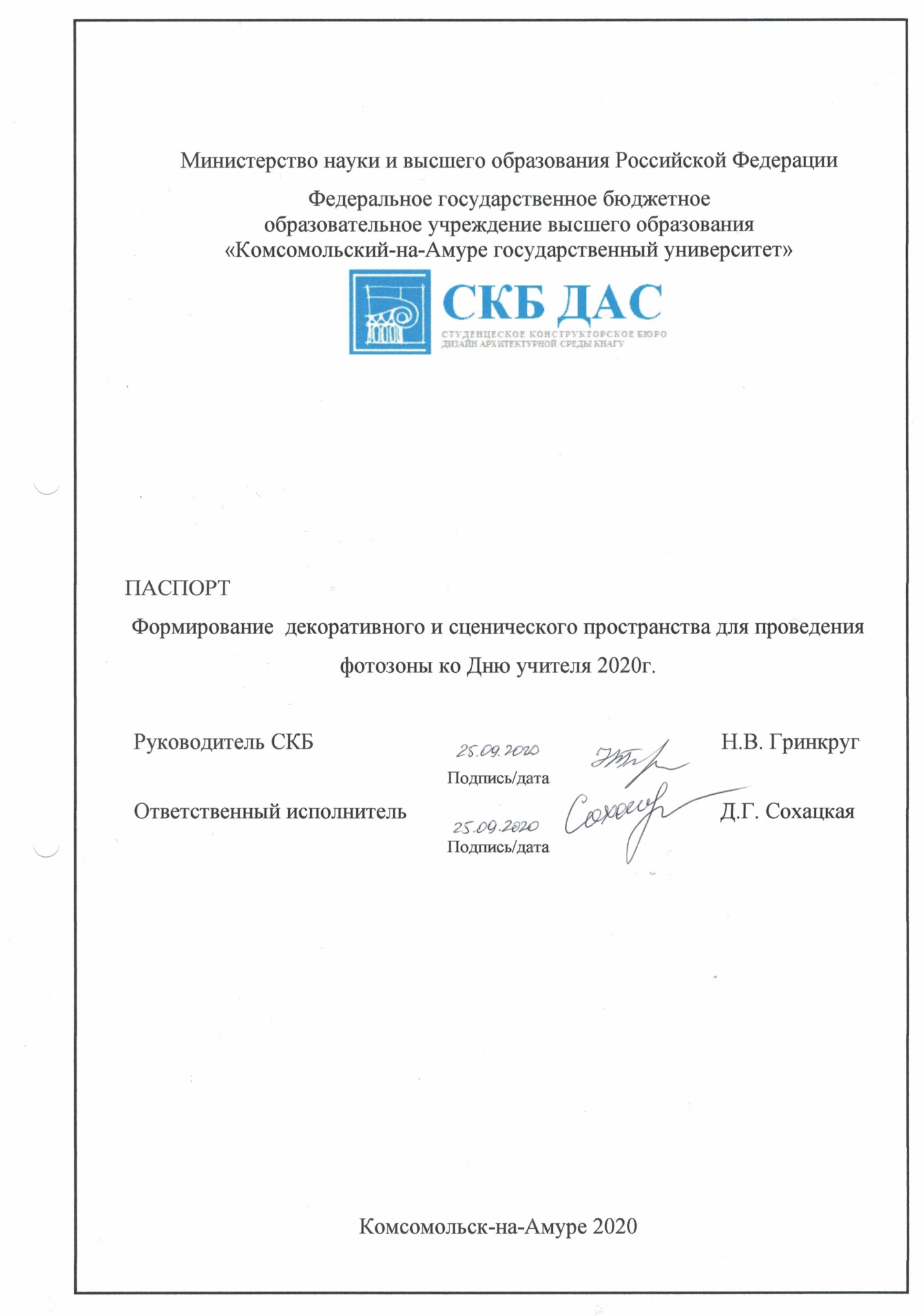 Содержание1	Общие положения	81.1	Наименование проекта	81.2	Наименования документов, на основании которых ведется формирование проекта	81.3	Перечень организаций, участвующих в разработке проекта	82	Назначение и принцип действия проекта	102.1	Назначение проекта	102.2	Области использования проекта	103	Состав изделия и комплектность проекта	114	Технические характеристики проекта	124.1	Основные технические характеристики проекта	125	Условия эксплуатации	135.1	Правила и особенности размещения проекта	135.2	Правила хранения и транспортирования проекта	13ПРИЛОЖЕНИЕ А	15 Общие положенияНастоящий паспорт является документом, предназначенным для ознакомления с основными характеристиками мероприятия «Формирование  декоративного и сценического пространства для проведения фотозоны ко Дню учителя 2020г.» (далее «изделие»). Паспорт входит в комплект поставки изделия. Прежде, чем пользоваться изделием, внимательно изучите правила обращения и порядок работы с ним. В связи с постоянной работой по усовершенствованию изделия, повышающей его надежность и улучшающей условия эксплуатации, в конструкцию могут быть внесены изменения, не отраженные в данном издании. Наименование проектаПолное наименование системы – Формирование  декоративного и сценического пространства для проведения фотозоны ко Дню учителя 2020г.Наименования документов, на основании которых ведется формирование проектаПроет осуществляется на основании требований и положений следующих документов: -техническое задание.Перечень организаций, участвующих в разработке проектаЗаказчиком создания и оформления проекта «Формирование  декоративного и сценического пространства для проведения фотозоны ко Дню учителя 2020г.» является Федеральное государственное бюджетное образовательное учреждение высшего образования «Комсомольский-на-Амуре государственный технический университет» (далее заказчик), находящееся по адресу: 681013, Хабаровский край, г. Комсомольск-на-Амуре, Ленина пр-кт., д. 17.Исполнителями работ по созданию проекта « Формирование  декоративного и сценического пространства для проведения фотозоны ко Дню учителя 2019г.» являются Конструкторы студенческого конструкторского бюро кафедры «Дизайн архитектурной среды» (далее СКБ ДАС), студенты группы 0ДСб-1, 9ДСб-1, 7ДСб-1, 6ДСб-1.Назначение и принцип действия проектаНазначение проектаПредназначен для эстетического восприятия, визуального удовольствия, удовлетворения эстетических потребностей, для освоения практических навыков студентов в сфере декоратичвного оформления и поддержания культурных традиций, продвижения гедонистической функции, то есть сопричастности к творчеству как к развитию культурных ценностей.Области использования проектаПространство Комсомольского-на-Амуре государственного университета, фойе 1 корпуса 1 этажа.Состав изделия и комплектностьТехнические характеристики проектаОсновные технические характеристики проектаПространство, сформированное предметными формами, выполненными студентами и преподавателями бюро, состоят из: декоративной композиции, фоном которого является панно, выполненное из крафтовой бумаги и ватмана в форме тропических листьев. Основной план представляет собой само панно и деревья вырезанные из материала пенополистирола. Акцентом композиции являются подвешенные листья. Устройство и описание работы проекта5.1 Правила и особенности размещения проектаДекор простраснтва сформирован и идентичен только к заданному помещения университета (см. Приложение А).5.2 Правила хранения и транспортировки проектаЭлементы декора храняться в методическом фонде кафедры «Дизайн архитектурной среды».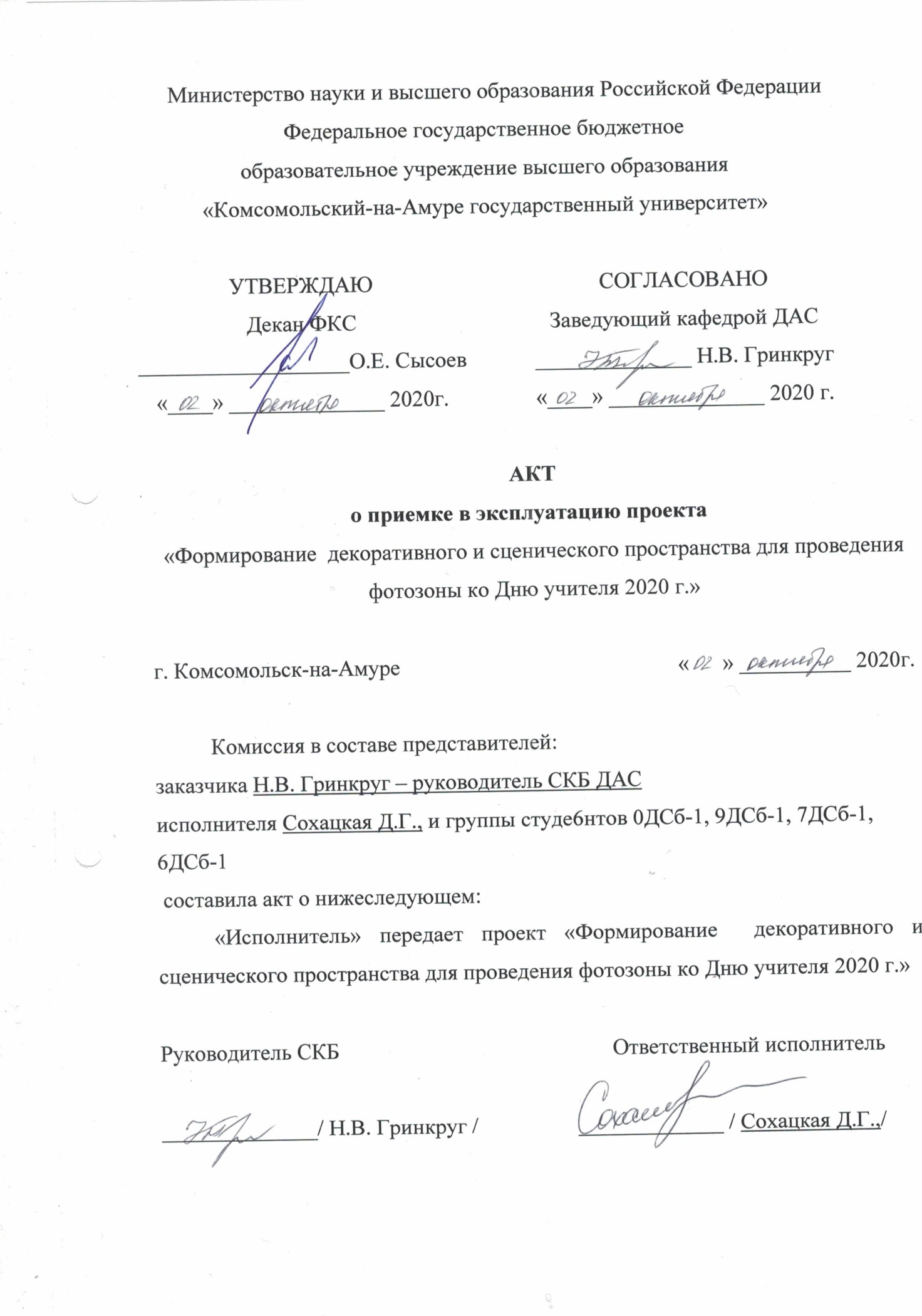 ПРИЛОЖЕНИЕ А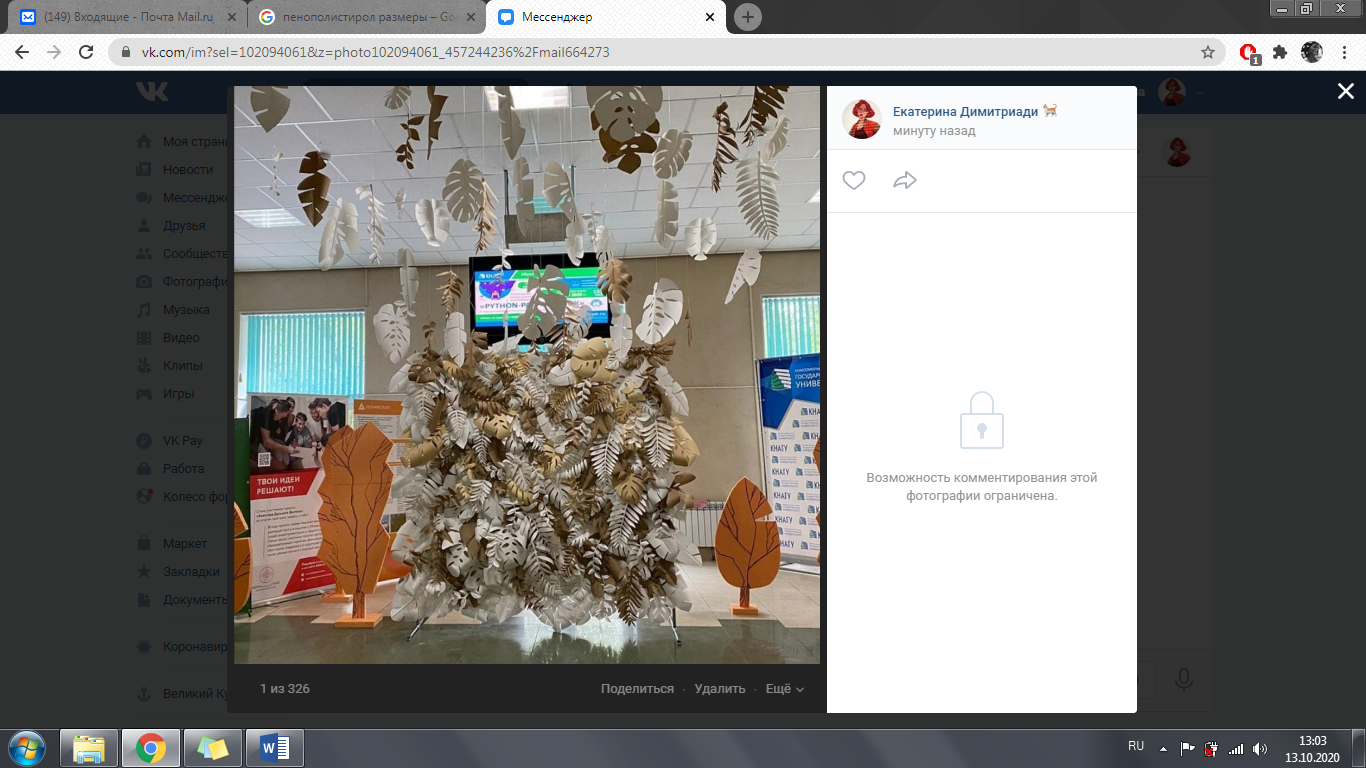 Таблица учета работНазваниеФормирование  декоративного и сценического пространства для проведения фотозоны ко Дню учителяТип проекта Инициативный(инициативный, по заказу, в рамках конкурса, учебная работа, другое)Исполнители Сохацкая Д.Г.ответственный исполнительГруппа студентов 0ДСб-1, 9ДСб-1, 7ДСб-1, 6ДСб-1Срок реализации25.09.2020-02.10.2020Наименование Количество, шт - панно из бумажных листьевКрафтовая бумага, ватман – 15 листов; Оргалит – 1 шт.- Макет деревьевПенополистирол – 7 шт. 1185*585мм.- ЛескаЛеска – 1 моток.Наименование Количество, шт - панно из бумажных листьевКрафтовая бумага, ватман – 15 листов; Оргалит – 1 шт.- Макет деревьевПенополистирол – 7 шт. 1185*585мм.- ЛескаЛеска – 1 моток.ДисциплинаФорма учтенной работы (номер ЛР, КП, КР, РГЗ, зачет, экзамен)Преподаватель (дата, ФИО, подпись)Примечание(ЗУН полученные при выполнении проекта, Компетенции по РП)